Trinity Oaks Elementary School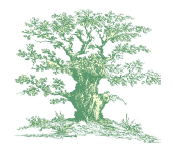 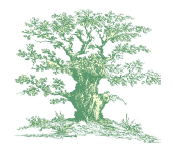 5th Grade Supply List2018-2019Personal  Supplies (Label with your NAME) double pocket folders w/ 3 prongs (1 variety pack) (suggested colors - blue, green, yellow, red, purple) 4 Black composition notebooks (not spiral bound)1inch binder of your choice (any design) Pencil box - (the following items must fit inside the standard size pencil box)Colored pencils Markers (thin) Crayons2 glue sticks Scissors (pointed tip)Ear buds or headphones (in a ziplock) Thin black expo markers (4 pack) Community Supplies  (Please DO NOT write you name on the following supplies) printer paper (2 packs) 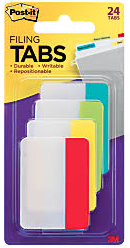 lined paper (wide ruled) Post-it notes 3x36 packs of 12 count pencils (#2) (Ticonderoga recommended)Scotch Tape in disposable dispenser (3 pack)Eraser caps (2 packs) 1 box of tissues 3x5 index cardsTabs (see picture)  Boys 		Ziplock sandwich size bags 	Girls Expo markers (wide)                  